проектРЕШЕНИЕ												КАРАРО повышении размера ежемесячного денежного вознаграждения главы Кавзияковского сельского поселения Сармановского муниципального районаВ соответствии с Постановлением Кабинета Министров Республики Татарстан от 06.08.2020г. № 658 «О повышении размеров ежемесячного денежного вознаграждения  глав муниципальных образований, заместителей глав муниципальных образований, депутатов, членов выборных органов местного самоуправления, осуществляющих свои полномочия на постоянной основе, председателей контрольно-счетных органов муниципальных образований и должностных окладов муниципальных служащих Республики Татарстан», Уставом муниципального образования «Сармановский муниципальный район» Сармановского муниципального района, Совет Сармановского муниципального района РЕШИЛ:1. Повысить с 1 октября 2020 года в 1,03 раза размер ежемесячного денежного вознаграждения главы Кавзияковского сельского поселения Сармановского муниципального района, утвержденные решением Совета Кавзияковского сельского поселения Сармановского муниципального района от 27 апреля 2018 г.                                                                                  № 4 ««Об утверждении положения оплаты труда выборного должностного лица Кавзияковского сельского поселения Сармановского муниципального района РТ».2.Разместить настоящее решение на «Официальном портале правовой информации Республики Татарстан» (PRAVO.TATARSTAN.RU) и на официальном сайте Сармановского муниципального района  в сети Интернет. 3. Контроль, за исполнением настоящего решения, оставляю за собой.Председатель СоветаКавзияковского сельского поселения                                                Ф.А.ХуснутдиновРеспублика ТатарстанКавзияковское сельское поселение Сармановского муниципального района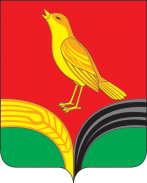 Татарстан РеспубликасыСарман муниципаль районының Кәүҗияк авыл җирлеге